別記様式第26備考　１　この用紙の大きさは、日本産業規格Ａ４とすること。　　　２　種別・容量等の内容欄は、該当するものについて記入すること。　　　３　判定欄は、正常の場合は○印、不良の場合は×印を記入し、不良内容欄にその内容を記入すること。　　　４　措置内容欄には、点検の際措置した内容を記入すること。配 線 点 検 票 （ 設 備 名　　　　　　）配 線 点 検 票 （ 設 備 名　　　　　　）配 線 点 検 票 （ 設 備 名　　　　　　）配 線 点 検 票 （ 設 備 名　　　　　　）配 線 点 検 票 （ 設 備 名　　　　　　）配 線 点 検 票 （ 設 備 名　　　　　　）配 線 点 検 票 （ 設 備 名　　　　　　）配 線 点 検 票 （ 設 備 名　　　　　　）配 線 点 検 票 （ 設 備 名　　　　　　）配 線 点 検 票 （ 設 備 名　　　　　　）配 線 点 検 票 （ 設 備 名　　　　　　）配 線 点 検 票 （ 設 備 名　　　　　　）配 線 点 検 票 （ 設 備 名　　　　　　）配 線 点 検 票 （ 設 備 名　　　　　　）配 線 点 検 票 （ 設 備 名　　　　　　）配 線 点 検 票 （ 設 備 名　　　　　　）配 線 点 検 票 （ 設 備 名　　　　　　）配 線 点 検 票 （ 設 備 名　　　　　　）配 線 点 検 票 （ 設 備 名　　　　　　）配 線 点 検 票 （ 設 備 名　　　　　　）配 線 点 検 票 （ 設 備 名　　　　　　）名称名称防　火管理者防　火管理者所在所在立会者立会者点検種別点検種別総　合総　合総　合点検年月日点検年月日点検年月日　　 年　　 月　　 日～　　 年　　 月　　 日　　 年　　 月　　 日～　　 年　　 月　　 日　　 年　　 月　　 日～　　 年　　 月　　 日　　 年　　 月　　 日～　　 年　　 月　　 日　　 年　　 月　　 日～　　 年　　 月　　 日　　 年　　 月　　 日～　　 年　　 月　　 日　　 年　　 月　　 日～　　 年　　 月　　 日　　 年　　 月　　 日～　　 年　　 月　　 日　　 年　　 月　　 日～　　 年　　 月　　 日　　 年　　 月　　 日～　　 年　　 月　　 日　　 年　　 月　　 日～　　 年　　 月　　 日　　 年　　 月　　 日～　　 年　　 月　　 日　　 年　　 月　　 日～　　 年　　 月　　 日点検者点検者氏名氏名氏名点 検 者所属会社点 検 者所属会社点 検 者所属会社社名　　　　　　　　　　　TEL社名　　　　　　　　　　　TEL社名　　　　　　　　　　　TEL社名　　　　　　　　　　　TEL社名　　　　　　　　　　　TEL社名　　　　　　　　　　　TEL社名　　　　　　　　　　　TEL社名　　　　　　　　　　　TEL社名　　　　　　　　　　　TEL社名　　　　　　　　　　　TEL社名　　　　　　　　　　　TEL社名　　　　　　　　　　　TEL社名　　　　　　　　　　　TEL点検者点検者氏名氏名氏名点 検 者所属会社点 検 者所属会社点 検 者所属会社住所住所住所住所住所住所住所住所住所住所住所住所住所点　検　項　目点　検　項　目点　検　項　目点　検　項　目点　検　項　目点　検　項　目点　　検　　結　　果点　　検　　結　　果点　　検　　結　　果点　　検　　結　　果点　　検　　結　　果点　　検　　結　　果点　　検　　結　　果点　　検　　結　　果点　　検　　結　　果点　　検　　結　　果点　　検　　結　　果点　　検　　結　　果点　検　項　目点　検　項　目点　検　項　目点　検　項　目点　検　項　目点　検　項　目種別・容量等の内容種別・容量等の内容種別・容量等の内容種別・容量等の内容判定判定判定不良内容不良内容不良内容不良内容不良内容総　　　合　　　点　　　検総　　　合　　　点　　　検総　　　合　　　点　　　検総　　　合　　　点　　　検総　　　合　　　点　　　検総　　　合　　　点　　　検総　　　合　　　点　　　検総　　　合　　　点　　　検総　　　合　　　点　　　検総　　　合　　　点　　　検総　　　合　　　点　　　検総　　　合　　　点　　　検総　　　合　　　点　　　検総　　　合　　　点　　　検総　　　合　　　点　　　検総　　　合　　　点　　　検総　　　合　　　点　　　検総　　　合　　　点　　　検総　　　合　　　点　　　検総　　　合　　　点　　　検総　　　合　　　点　　　検専用回路専用回路専用回路専用回路専用回路専用回路開閉器・遮断器開閉器・遮断器開閉器・遮断器開閉器・遮断器開閉器・遮断器開閉器・遮断器ヒューズ類ヒューズ類ヒューズ類ヒューズ類ヒューズ類ヒューズ類絶縁抵抗絶縁抵抗絶縁抵抗絶縁抵抗絶縁抵抗絶縁抵抗常用　M非常　M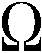 常用　M非常　M常用　M非常　M常用　M非常　M常用　M非常　M耐熱保護耐熱保護耐熱保護耐熱保護耐熱保護耐熱保護備　　　　　　　考機器名機器名型式校正年月日校正年月日校正年月日製造者名製造者名機器名機器名機器名型式型式型式型式校正年月日校正年月日校正年月日校正年月日製造者名